01-349 АП-5000-40(53213) модели ПМ-567 пожарный автомобиль порошкового тушения с тремя сосудами ёмкостью по 2.1 м3 на шасси КамАЗ-53213 6х4, порощка не менее 5 тн, рабочий газ - воздух, расход лафетного ствола до 40 кг/с, боевой расчёт 3 чел., полный вес до 18 тн, КамАЗ-740.10 210 лс, 80 км/час, штучно, ОАО «Пожтехника», г. Торжок, конец 1990-х г.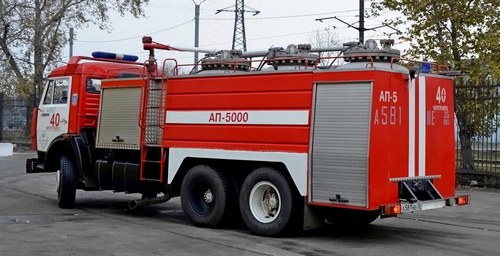  Фотографии основных пожарных автомобилей целевого применения, в том числе и АП-5000, встречаются не так часто и найти фото первых выпусков конкретно этого пожарного автомобиля, еще на шасси КамАЗ-53213, не удалось. Однако сомнений в том, что он существовал нет. Даже было выпущено Руководство по эксплуатации - «Автомобиль порошкового тушения пожарный АП-5000-40 (53213) ПМ-567. Руководство по эксплуатации ПМ-567.00.00.00 РЭ. ОАО «Пожтехника», г. Торжок, 2000.» К тому же, в некоторых источниках следующая модификация этого АП, уже на шасси КамАЗ-53215 или 43118, называется ПМ-567А. Для интересующихся приложил диссертацию Н. Б. Марковой. Ситуация характерная и для других пожарных машин, начало выпуска которых совпало с периодом когда камский автозавод переходил на выпуск модернизированного семейства 3-осных грузовиков КамАЗ-53205 и КамАЗ-53215 с повышенными потребительскими качествами. Но нет худа без добра. У моделеделателей появилась возможность использовать для изготовления моделей пожарных машин широко распространенное и недорогое элеконовское шасси. Автомобиль порошкового тушения (АП) специализирован для тушения пожаров огнетушащими порошковыми составами (ОПС) на энергообъектах, объектах хим. индустрии и радиационно опасных объектах. Применяется как самостоятельная боевая единица при тушении пожаров на предприятиях нефтехимической, газовой, нефтеперерабатывающей промышленности и электрических подстанциях. Может эксплуатироваться в районах умеренного климата с годовым перепадом температур в пределах от -45°С до + 40°С по дорогам всех видов. В автомобиле порошкового тушения АП-5000-40(53215) ПМ-567А огнегасящий порошок единой массой не менее 5000 кг хранится в 3-х сосудах ёмкостью по 2,1 м3, объединенных системой трубопроводов. Любой из сосудов смонтирован на единичном ложементе на раме автомобиля и представляет собой вертикально поставленный цилиндр с 2-мя сферическими днищами. В верхней доли каждого сосуда имеется лючок, накрываемый крышкой; в нижней доли размещено аэрационное кольцо. Крышка лючка обеспечена горловиной, предохранительным клапаном и сифонной трубкой. В переднем отсеке кузова (за кабиной шофера) установлено 15 обычных 40-литровых баллонов со сжатым воздухом, рабочее давление в которых составляет 15 МПа (150 кгс/см2). Подвод воздуха из баллонов в сосуды осуществляется через аэрационное кольцо. При этом под действием воздуха, проходящего через толщу огнетушащего порошка вверх, происходит его перемешивание. Сразу в верхней части сосуда формируется давление и порошок через сифонную трубку поступает к лафетному стволу наибольшей производительностью 40 кг/с (дальность подачи 50 метров) либо по 2 рукавным катушкам к ручным стволам наибольшей производительностью по 5 кг/с. Система трубопроводов, запорной и регулирующей арматуры позволяет создавать подачу порошка из 3-х сосудов попеременно либо сразу, поддерживая наибольшее рабочее давление в сосудах 1,2 МПа (12 кгс/см2).Тактико-техническая характеристика автомобиля порошкового тушения АП-5000-40(53215) ПМ-567АКомплектация: Наименование параметраПоказательБазовое шассиКамАЗ-53215Колесная формула6 × 4Полная масса18700 кгГабаритные размеры: длина ширина высота, мм8200х2500х3400Двигатель: тип·        мощностьдизельный, с турбонаддувом240 л.с.Число мест боевого расчёта3 человекаМаксимальная скорость80 км/чМарки огнетушащих порошковых составовПСБ-3; Пирант-А; Вексон-АВСМасса вывозимого огнетушащего порошкане менее 5000 кгКоличество сосудов для огнетушащего порошка3 шт.Ёмкость одного сосуда для огнетушащего порошка2,1 м3Масса огнетушащего порошка в одном сосуде1776 кгРабочий газвоздухКоличество баллонов15 шт.Давление в баллоне15,0 МПа (150 кгс/см2)Рабочее давление в сосудах0,8 – 1,2 МПа (8 – 12 кгс/см2)Производительность лафетного ствола40 кг/сДальность струи из лафетного ствола50 метровКоличество рукавных катушек2 (в задней части кузова – по 1 с каждого борта)Длина рукава на рукавной катушке25 метровПроизводительность ручного ствола5 кг/сДальность порошковой струи зоны эффективной части из ручного стволане менее 8 метровНаименованиеКоличествоСпец. инструмент, принадлежности, запасные части1 компл.Фонарь электрический индивидуальный ФОС-32Огнетушитель порошковый ОП-51Боты диэлектрические (размер 14)2 парыКовер 2-750х750У1Перчатки диэлектрические2 парыЛом ЛПЛ1Лом ЛПТ1Ножевка по дереву1Колодка противооткатная2Багор БПМ1Респиратор типа У-2К3Лопата ЛКО1Очки защитные3